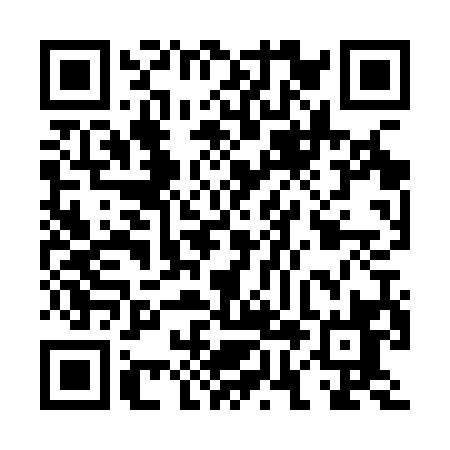 Prayer times for Antupyciai, LithuaniaWed 1 May 2024 - Fri 31 May 2024High Latitude Method: Angle Based RulePrayer Calculation Method: Muslim World LeagueAsar Calculation Method: HanafiPrayer times provided by https://www.salahtimes.comDateDayFajrSunriseDhuhrAsrMaghribIsha1Wed3:085:441:236:359:0411:312Thu3:075:421:236:369:0611:323Fri3:065:401:236:379:0811:334Sat3:055:381:236:399:1011:335Sun3:045:361:236:409:1111:346Mon3:035:341:236:419:1311:357Tue3:035:311:236:429:1511:368Wed3:025:291:236:439:1711:379Thu3:015:271:236:449:1911:3710Fri3:005:261:236:459:2111:3811Sat2:595:241:236:469:2311:3912Sun2:595:221:236:479:2511:4013Mon2:585:201:236:489:2611:4114Tue2:575:181:236:509:2811:4115Wed2:565:161:236:519:3011:4216Thu2:565:141:236:529:3211:4317Fri2:555:131:236:539:3411:4418Sat2:545:111:236:549:3511:4419Sun2:545:091:236:559:3711:4520Mon2:535:081:236:569:3911:4621Tue2:535:061:236:579:4011:4722Wed2:525:051:236:579:4211:4823Thu2:515:031:236:589:4411:4824Fri2:515:021:236:599:4511:4925Sat2:505:011:237:009:4711:5026Sun2:504:591:237:019:4811:5027Mon2:504:581:247:029:5011:5128Tue2:494:571:247:039:5111:5229Wed2:494:561:247:039:5311:5330Thu2:484:541:247:049:5411:5331Fri2:484:531:247:059:5511:54